Lexikalische Aufgaben  zum Thema „ In der Buchhandlung“Übersetzen Sie ins Deutsche:Записуватись в бібліотеку, отримати довідку, бути в розпорядженні, бібліотека без абонемента, бібліотека з абонементом, позичати, полиці вільного доступу, виписувати читацький квиток, мати при собі (паспорт, посвідчення, студентський квиток), заповнити читацький формуляр, вказати (ім’я, адресу, дату народження, професію, номер телефона, ознайомитись з правилами бібліотеки, підписуватись, гуманітарні науки, лінгвістичні науки, педагогічні науки, стаття, бібліотека відчинена (зачинена), заповнити бланк замовлення, вказати назву книги (шифр), предметний каталог, алфавітний каталог, ящик з замовленням, продовжити термін зберігання книги, прийняти замовлення, на видачі, бути виставленими.Nennen Sie ukrainische Entsprechungen, bestimmen Sie den Artikel der Substantive:Der  Bücherwurm, Wühlen, Lieblingsbeschäftigiung, Spezialgebiet, im Bereich, Wochenzeitung, Zugang zum Internet, blättern, Bildband, Handbuch, Schutzumschlag, Arbeitsschluss, an Ort und Stelle, Abteilung, Stoff, im ersten Augenblick,  Verkaufstisch, Geschenkausgabe, Leder, herausziehen, ist vergriffen, Massenauflage, Buchtitel, ist entfallen. Suchen Sie die Rektionen von folgenden Verben:Sprechen, erzählen, denken, danken, träumen, sich beschäftigen, begegnen, bekannt machen, warten, blättern, nachschauen, gratulieren, sich vorbereiten, sich iteressieren, sich freuen, zufrieden sein, antworten, suchen, fragen, sich wenden , sich erinnern, loben, sich unterhalten, sich verabschieden , einladen, stolz sein , arbeiten , fertig sein , helfen.Erzählen Sie kurz über Ihren letzen Besuch der Bobliothek, (der  Buchhandlung) oder Ihr Lieblingsbuch.Herr Gelb und Herr RotHerr Gelb liebt die gelb___ Farbe. Zu einer gelb___ Hose trägt er ein gelb___ Hemd. Sein Haus hat er mit gelb___ Farbe angestrichen. Und sein Auto ist, natürlich, ein gelb___ Golf. Einen gelb___ Hut hat er sich erst gestern gekauft, der sehr gut passte zu seinen gelb___ Socken und seiner gelb___ Jacke.Auch in seiner Küche bevorzugt Herr Gelb die gelb___ Farbe. Alle Wände sind gelb. Ein gelb___ Kühlschrank steht neben einem gelb___ Küchentisch. Und in der Ecke ist ein gelb___ Küchenregal.Gestern bekam Herr Gelb Besuch. Herr Rot war da. Herr Rot liebt die rot___ Farbe. Seine Jacke ist rot, er hat eine rot___ Hose an und trägt rot___ Schuhe. Nur sein Pullover ist weiß. Mit einem rot___ Streifen, natürlich. Herr Rot saß mit seiner rot___ Jacke in der gelb___ Küche von Herrn Gelb.Er setzte eine rot___ Sonnenbrille auf, weil die Küche von Herrn Gelb so grell gelb war. Herr Rot sah sich um. 
Eine schön___ Küche haben Sie da, sagte er. Dann trank Herr Rot einen Kaffee. Schwarz, ohne Zucker. Aber aus einer gelb___ Kaffeetasse.Die drei FahrräderHerr Hase hat drei Fahrräder. Ein Fahrrad ist grün, das andere Fahrrad grau und das dritt___ Fahrrad ist rot.Das grau___ Fahrrad nimmt Herr Hase für d___ grau___ Herbst. Denn, sagt Herr Hase, die Farbe Grau macht mich melancholisch. Das passt gut, wenn Herr Hase im grau___ Herbst mit d___ grau___ Fahrrad an d___ neblig___ und traurig___ Totensonntag zu neblig___ und grau___ Friedhöfen fährt. Ein grau___ Herbst wird erst richtig grau mit ein___ grau___ Fahrrad.Das grün___ Fahrrad ist für d___ grün___ Frühling. Alles ist grün im Frühling, sagt Herr Hase. Deshalb muss auch mein Fahrrad grün sein. Doch einmal war das grün___ Fahrrad kaputt.Da musste Herr Hase mit d___ grau___ Fahrrad durch d___ grün___ Frühling fahren. Das hat Herrn Hase melancholisch gemacht. Die grün___ Wiese hat auf einmal grau ausgesehen. Und die grün___ Blätter auf d___ grün___ Bäumen sahen so grau aus wie das grau___ Fahrrad von Herrn Hase. Da hat Herr Hase das grün___ Fahrrad schnell repariert.Mit d___ rot___ Fahrrad fährt Herr Hase im Sommer. Und im Winter? Im Winter geht Herr Hase zu Fuß.Sätze aus Kochrezepten1. Auf klein___ Flamme kochen.2. Frisch___ Paprika waschen und abtrocknen.3. Kalt___ und ungezuckert___ Zitronentee ist ein erfrischendes Getränk für den Sommer.4. Holzig___ Enden der Spargel entfernen.5. Kalt___ Wasser dazugeben.6. Die Zucchini in klein___ Streifen schneiden.7. Salzig___ Wasser zum Kochen bringen.8. Den Kürbis in einer Pfanne mit hoh___ Rand andünsten9. Gehackt___ Pistazien hinzufügen10. Bei schwach___ Hitze garen11. Zu gegrillt___ Fleisch trocken___ Rotwein servieren,12. Mit Wasser verdünnt___ Tomatenmark hinzugeben.13. Wir brauchen frisch___ Milch und saur___ Sahne.14. Im Sommer isst man öfters frisch___ Lebensmittel, die man schnell zubereiten kann.15. Den Käse in groß___ Würfel schneiden.16. Den Käse mit schwarz___ Pfeffer bestreuen.17. Schwarz___ Schokolade in einem kleinen Topf schmelzen.18. Erdbeerkuchen schmeckt besonders gut mit frisch___ Sahne.19. Die Nudeln mit gerieben___ Käsestückchen bestreuen.20. In gekühlt___ Gläsern servieren.Начало формыErgänzen Sie die Endungen der folgenden Nomen. Nicht alle Nomen gehören zur n-Deklination.
Wenn keine Endung fehlt, schreiben Sie "-" (Minus-Zeichen)

1. Die Mutter des Student war zu Besuch gekommen.
2. Über den Witz mit dem Brit, dem Franzos und dem Deutsch konnte ich am meisten lachen.
3. Ich habe den Lieferant gebeten, das Paket wieder mitzunehmen.
4. Die Hände des Torwart waren riesengroß. Er hielt alle Bälle fest.
5. Von dem Jung ließ sich mein Kolleg die Uhrzeit sagen.
6. Ich habe nichts gegen deinen Freund, den Kommunist.
7. Guck mal! Das Auto sieht aus wie das meines Neff.
8. Die Frauen des Minister, des Kanzler und des Präsident mussten warten.
9. Der Löwe jagte den Aff durch den halben Zoo.
10. Das Interview des Journalist mit dem Demonstrant fand ich spannend.
11. Hast du schon einmal einen Mensch geschlagen?
12. Die Prinzessin liebte der Prinz sehr.
13. Mir haben die Pläne des Architekt nicht gefallen.
14. Den Akzent des Ir verstand der Schott nicht.
15. Auf dem Schiff waren auch ein Biolog und ein Geolog.Конец формыBestimmter Artikel - setze die Artikel und Nomen im Genitiv ein.Der Schluss (das Buch)  ist sehr überraschend.Während (die Ferien)  musste ich Mathe üben.Wie ist der Name (der Junge) ?Auf dem Dach (das Haus)  saß ein Uhu.Aufgrund (die Verletzung)  konnte er nicht am Fußballturnier teilnehmen.Unbestimmter Artikel - setze die Artikel und Nomen im Genitiv ein.Er ist der Sohn (eine Lehrerin) .Haben wir irgendwo die Telefonnummer (ein Pizzadienst) ?Er sagte zwei Verse (ein Gedicht)  auf.Wegen (ein Unfall)  wurde die Straße gesperrt.Er wohnt in der Nähe (eine Großstadt) .Bilde den Genitiv der Eigennamen mit Genitiv-s oder Apostroph.der Hut von Opa →die Strände von Deutschland der Blumenladen von Chris → die Werke von Goethe → der Garten von Familie Watz →  Antworten überprüfen / LösungenDeklination
Ergänzen Sie die richtige Form der Artikel und Adjektive bzw. Partizipien, wenn nötig.
Hinweis: Es können auch Felder leer bleiben.
 Die Lösung erfahren Sie, wenn Sie auf die Ampel klicken und mit der Maus dort verweilen.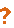 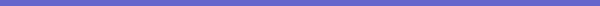 1.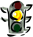 Für sein gut Leistungen überraschte ihn die Mutter mit ein neu Fahrrad.2.Den Umbau d alt Hauses konnte er mit sein monatlich Einkommen nicht finanzieren.3.Er war d erst ausländisch Teilnehmer an dies heute
weltbekannt Marathonlauf.4.Euer neu Haus ist wirklich wunderschön.5.Sämtlich wichtig Arbeiten wurden vom Chef persönlich überwacht.6.Alle auftretend Probleme konnten sofort gelöst werden.7.Was ist eigentlich aus unser alt Freund Klaus geworden?8.Ein weiter Merkmal d neu Computerprogramms ist sein nutzerfreundlich Design.9.Mit d jetzig Umgestaltung des Raumes sind kein größer Ausgaben verbunden.10.Sein neu Auto ist nun Schrott. Das sind die Folgen sein
unüberlegt Handelns.11.Ihr freundlich Lächeln machte auf ihn ein sympathisch Eindruck.12.Sie trug ein blau, tief ausgeschnitten, rückenfrei Abendkleid.Sprachniveau  B2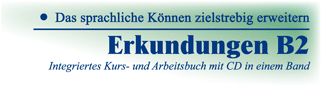 Kapitel  3
Deklination männlicher Nomen
Ergänzen Sie die Nomen in der richtigen Form.
 Die Lösung erfahren Sie, wenn Sie auf die Ampel klicken und mit der Maus dort verweilen.
Deklination männlicher Nomen
Ergänzen Sie die Nomen in der richtigen Form.
 Die Lösung erfahren Sie, wenn Sie auf die Ampel klicken und mit der Maus dort verweilen.0.Muster:Am selben Tag, an dem Anna einen Polizisten (Polizist) geheiratet hat, verlobte sich ihre Schwester mit einem Lehrer (Lehrer).1.Das Gebäude des berühmten  (Architekt) wurde gestern vom  (Kulturminister) eingeweiht.2.Ich verschwende an diesen  (Mann) keinen einzigen (Gedanke) mehr.3.Die Auszeichnung wurde dem  (Student) vom  (Rektor) der Hochschule überreicht.4.Die Regierung rief ihren  (Diplomat) aus der Krisenregion zurück.5.Das Problem wurde bereits mit einem  (Soziologe), einem (Psychologe) und einem  (Arzt) analysiert.6.Früher gehörte der Manager, ein enger Freund des  (Ministerpräsident),
zu den  (Sozialdemokrat), heute zählt er zu den aussichtsreichsten  (Kandidat) der konservativen Partei.7.Der Anwalt verlas vor dem  (Neffe) des Verstorbenen, dem einzigen  (Erbe), das Testament.8.Anhand eines  (Buchstabe) war es dem  (Kommissar) gelungen, die Schreibmaschine des  (Täter) zu identifizieren.9.Mit welchem  (Kunde) hast du gestern telefoniert?10.Die Meisterwerke des französischen  (Fotograf) sind die Lieblingsfotografien des Frankfurter  (Galerist).